Tekst in autovorm brengenTeken een autovorm naast het voorbeeld	  R-klik - Tekst Toevoegen – tekst typen Selecteren - verander Lettertype en TekengrootteGeef tekst een kleur naar keuze (In werkbalk)Tekst in het midden zetten met centreren (of verklein/vergroot Autovorm)r.m klik Autovorm opmaken tabblad Tekstoptie – Tekstvak -marge imstellenAutovormen of objecten en knoppen uitlijnenTeken een aantal vormen knopjes/schuine rand zie voorbeeldSelecteer alle vormen met: Ctrl. ingedrukt + klik op vorm tot alles is geselecteerd of Selecteren – onder kop Bewerken – Objecten selecteren – sleep erover heenWanneer de objecten zijn geselecteerd ontstaat er een tabblad Opmaak
klik op tabblad Opmaak – Schikken – Uitlijnen (rechtsboven) 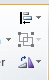 	      				hier vormen slepend plaatsenTekstvak maken met tekstrichtingenInvoegen – Tekstvak Met +je slepen tot gewenst formaat.Typ datum in het horizontale vakTekst typen Selecteren in verticale vakLettertype en Grootte aanpassenHulpmiddelen – Teksrichting - VerticaalCentreren en aanpassenTekst passend maken in Tekstvak met randNieuw tekstvak maken – typ Uitnodiging in het vakr.m. klik – Vorm opmaken – Opties voor vormen
kies icoontje met kruis - marge aanpassen tot tekst in het midden staat (sluit Vorm opmaak venster)Open Hulpmiddelen – Opmaak - Geef de lijn en opvulling een kleur – klik icoon met verfpot en Omtrek van de vorm voor de lijn – klik Dikte – Meer lijnen - Klik op Ononderbroken lijn - Open venster - Samenstellingstype - 
kies de optie Dun dik – kies dikte 6ptDatum en tijd in tekstvak InvoegenInvoegen – Tekstvak - Teken tekstvak	Invoegen klik icoontje Datum en tijd in kopje Tekst Kies gewenste tijd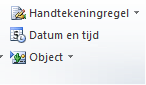 Klik op rand van het tekstvak Hulpmiddelen Opvulling van vorm en OmtrekGeen Opvulling en geen Contour